Publicado en Madrid el 10/12/2019 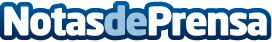 TUI organiza un fam trip para agentes de viajes a Polinesia Francesa En colaboración con la oficina de turismo de Tahití y la compañía aérea Air Tahiti NuiDatos de contacto:María SierraPR Manager Communication TUI Iberia679851792Nota de prensa publicada en: https://www.notasdeprensa.es/tui-organiza-un-fam-trip-para-agentes-de Categorias: Internacional Nacional Viaje Marketing Entretenimiento Turismo Recursos humanos Oficinas http://www.notasdeprensa.es